Bağlı Olduğu Alt Süreç: Öğrenci İşleri Alt SüreciSürecin Sorumluları: Öğrenci İşleri Daire Başkanı, Otomasyon ve Raporlama Şube MüdürüSürecin Uygulayıcıları: Otomasyon ve Raporlama Şube Müdürlüğü, Birim Öğrenci İşleri SorumlusuSürecin Amacı: Mezun durumundaki öğrencilerin mezuniyet işlemlerinin gerçekleştirilmesi ve diplomalarının basılmasının sağlanmasıSürecin Girdileri: SUBÜ Diploma Mezuniyet Belgesi ile Diğer Belgelerin Düzenlenmesinde Uygulanacak Esaslara İlişkin Yönerge, Mezun Öğrenci Listeleri, Transkriptler, İlişik Kesme FormuSürecin Faaliyetleri:Birim öğrenci işleri sorumlusu tarafından sistem üzerinden mezun duruma gelmiş öğrenci listesinin hazırlanması ve transkriptlerinin basılmasıMezun duruma gelmiş öğrencilerin transkriptlerinin öğrenci işleri sorumlusu tarafından bölüm başkanlıklarına gönderilmesiBölüm mezuniyet komisyonu tarafından öğrencinin müfredattaki tüm dersleri alıp başardığı, yeterli AKTS ve 2.00 ortalama şartının transkiptler üzerinden kontrol edilmesiÖğrenci mezun durumda ise bölüm mezuniyet komisyonunun, bölüm kurul kararı alması ve yönetim kuruluna sunmasıÖğrenci mezun durumda değil ise öğrencinin mezun olmama nedeni belirtilecek şekilde reddedilmesiBölümlerden gelen mezuniyet kararlarının Fakülte/YO/MYO Yönetim Kurulunda görüşmeye alınıp karara bağlanması ve kararın ilgili öğrenci işlerine bildirmesiİlgili öğrenci işleri mezun durumda olan öğrenciler için mezuniyet transkripti ve diploma eki oluşturup öğrenciyi mezun olarak sisteme arşivlemesiİlgili öğrenci işlerinin mezuniyet çalışmalarını hazırlayarak üst yazı ile diploma servisine göndermesiÖİDB diploma servisi tarafından diplomaların basılması ve kontrol edilmesiDiplomalar doğru basılmış ise gerekli imzaların (Müdür/Dekan, Rektör) atılmasının sağlanması Diplomalar hatalı basılmış ise hatalı basılan diplomanın iptali için birim yönetim kurulunda karar alınması ve kararın diploma servisine gönderilmesi, kararın ve hatalı diplomanın öğrencinin dosyasına konulmasıMezun durumda olup diplomasını almak isteyen öğrencinin, biriminin öğrenci işleri ofisine, ilişik kesme formu ile başvurmasıBirim öğrenci işleri sorumlusunun, öğrenciye ait belgeleri (transkript, diploma eki... vb.) imza karşılığı teslim edip diplomasını almak üzere ÖİDB diploma servisine yönlendirmesiÖİDB diploma servisinin mezun öğrenciye imza karşılığı diplomasını teslim etmesiSürecin Çıktıları: Transkript, Diploma Eki, DiplomaSürecin Performans Göstergeleri: SPG.4.2.22.1 Çalışan İş Yükü:(Mezun Edilen Öğrenci Sayısı) / (Öğrenci İşleri Sorumlu Personel Sayısı)SPG.4.2.22.2 Hatalı Basılan Diploma Oranı:((Hatalı diploma sayısı) / (Toplam diploma sayısı))*100SPG.4.2.22.3 Diploma SayısıSürecin Müşterisi: Öğrenciler, MezunlarSürecin Tedarikçisi: Akademik ve İdari BirimlerSüreci Tanımlayanlar: Süreç Sorumlusu ve Uygulayıcıları, Süreç Yönetimi Çalışma Grubu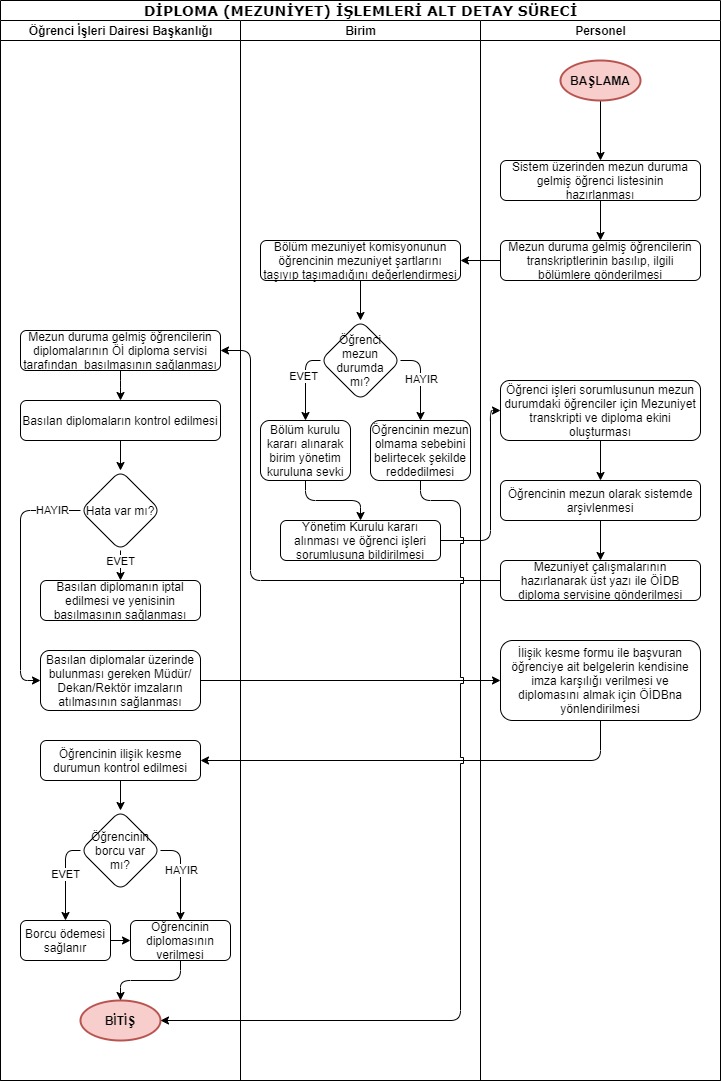 